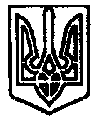 УКРАЇНА ПОЧАЇВСЬКА  МІСЬКА  РАДА                       СЬОМЕ  СКЛИКАННЯДВАДЦЯТЬ ЧЕТРЕРТА СЕСІЯР І Ш Е Н Н Явід «     » серпня 2017 року			ПРОЕКТПро внесення змін до складу тендерного комітетуПочаївської міської ради	У зв’язку із змінами у кадровому складі Почаївської міської ради та з метою забезпечення виконання вимог Закону України «Про публічні закупівлі» (із змінами та доповненнями), відповідно до статті 59 Закону України «Про місцеве самоврядування в Україні», Примірного  положення про тендерний комітет або уповноважену особу (осіб), затвердженого наказом Міністерства економічного розвитку і торгівлі України від 30.03.2016 року № 5577, сесія Почаївської міської ради В И Р І Ш И Л А:Внести зміни до складу тендерного комітету Почаївської міської ради, затвердженого рішенням сесії Почаївської міської ради №566 від 16 вересня 2016 року, виключивши з його складу:Новаковську І.Ю. – начальника юридичного відділу Почаївської міської ради;та включити до його складу:Риндич М.В. – спеціаліста юридичного відділу Почаївської міської ради;Затвердити склад тендерного комітету із внесеними змінами згідно додатку1 до цього рішення.Контроль за виконанням рішення покласти на постійну комісію з питань соціально-економічного розвитку, інвестицій та бюджету.Чубик А.В.Додаток 1 до рішення сесії №____ від «     » серпня 2017 рокуСклад тендерного комітетуЧубик Андрій Віталійович – заступник міського голови, голова тендерного комітету;Горобець Ганна Данилівна – спеціаліст фінансового відділу Почаївської міської ради, секретар тендерного комітету;Боцюк Ольга Іллівна – головний бухгалтер фінансового відділу Почаївської міської ради, член тендерного комітету;Риндич Мар’яна Василівна – спеціаліст юридичного відділу Почаївської міської ради, член тендерного комітету;\Іващук Олександр Миколайович – системний програміст, заступник голови тендерного комітету;Секретар міської ради 							В.Я.Уйван